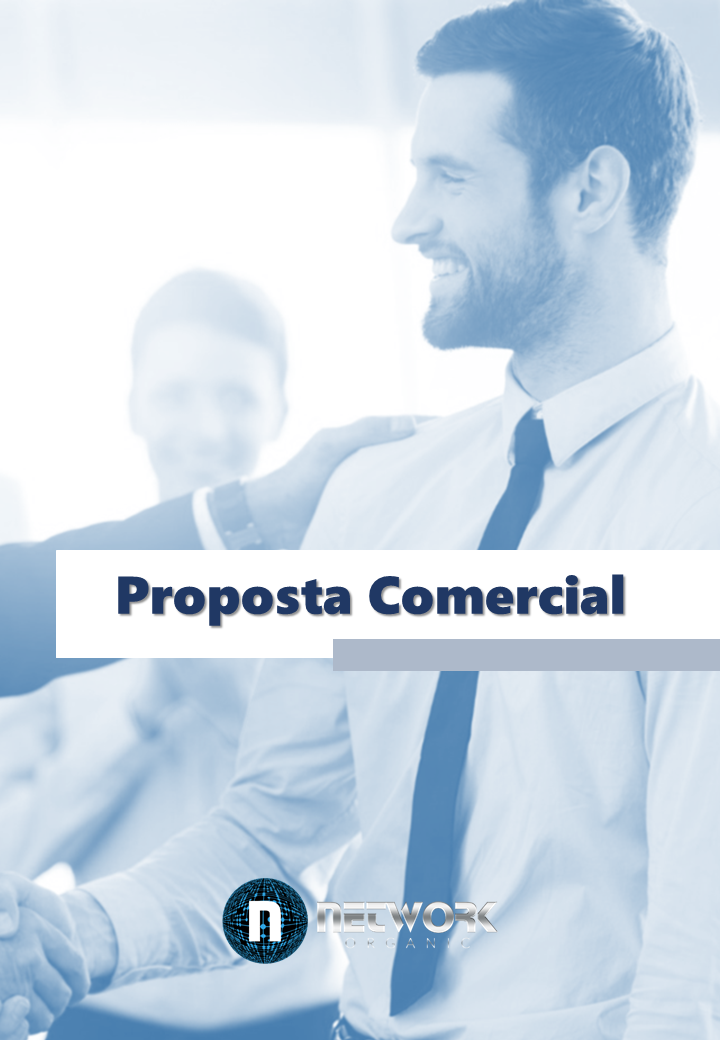 Terça feira, 07 de janeiro de 2020.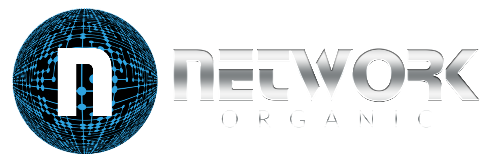 RESUMO DA PROPOSTARESUMO DA PROPOSTADADOS DO CLIENTENOME: FACULDADE SUPREMAENDEREÇO: AV. SALVATERRA N° 300 CEP: 36083-003JUIZ DE FORA – MINAS GERAISTELEFONE: (32) 2104 – 0000CONTATO: FERNANDO LUIZ DADOS DO CLIENTENOME: FACULDADE SUPREMAENDEREÇO: AV. SALVATERRA N° 300 CEP: 36083-003JUIZ DE FORA – MINAS GERAISTELEFONE: (32) 2104 – 0000CONTATO: FERNANDO LUIZ ASSESSORIA DE IMPRENSSA / IMPULSIONAMENTO / SELO DE AUTENTICIADADEVALIDADE DA PROPÓSTA 10/10/2020DISPONIBILIDADE DE DUVIDAS, LOCAL E MEIO DE COMUNICAÇÃO PARA ESCLARECIMENTOS AOS CLIENTES.O contato se encontra disponível somente para o responsável da venda CEO Fábio Ferreira na página www.networkorganic.com.br podendo também serem verificados na central de atendimendo, pelo Whatsapp ou telefone (31) 998198991 ou no local funcionamento de segunda a sexta- feira, das 08:30h às 12:00h e das 13:30h às 18:00h. Fones: (31)99819-8991 - Alameda Oscar Niemeyer, 222 - Vale do Sereno, Nova Lima - MG, 34006-056DISPONIBILIDADE DE DUVIDAS, LOCAL E MEIO DE COMUNICAÇÃO PARA ESCLARECIMENTOS AOS CLIENTES.O contato se encontra disponível somente para o responsável da venda CEO Fábio Ferreira na página www.networkorganic.com.br podendo também serem verificados na central de atendimendo, pelo Whatsapp ou telefone (31) 998198991 ou no local funcionamento de segunda a sexta- feira, das 08:30h às 12:00h e das 13:30h às 18:00h. Fones: (31)99819-8991 - Alameda Oscar Niemeyer, 222 - Vale do Sereno, Nova Lima - MG, 34006-056DOCUMENTAÇÃO NECESSÁRIA	DOCUMENTAÇÃO NECESSÁRIA	??????VALORES E PRAZOSPrezado,Apresentamos nossa proposta, caso tenha interesse encaminharemos o contrato com todas as cláusulas e condições estipuladas na proposta em referência.Nossa proposta é válida por 10 (dez) dias, contados da data prevista da entrega da mesma, sendo o preço proposto firme e irreajustável durante o seu prazo de validade. Informamos que estão inclusos nos preços ofertados todos os tributos, custos e despesas diretas ou indiretas da empresa Network Organic, sendo de nossa inteira responsabilidade, ainda, os que porventura venham a ser omitidos na proposta ou incorretamente cotados.CONDIÇÕES DE PAGAMENTOO CONTRATANTE poderá efetuar o pagamento  da seguintes formas:Valor à vista R$: 10.000,00.Entrada de R$: 5.000,00 mais xx parcelas mensais, no valor de R$ xxxxx (Valor), com vencimento todo dia xx de cada mês, sendo que a primeira parcela deverá ser paga, até três dias após a assinatura do contrato. 